Description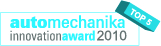 This spot weld drilling machine has been designed to drill out welding spots on high and ultra high strength steels very fast without getting tired. The pneumatic pistol is supported by a manual mechanism which is increasing the pressure to the surface.Fastdrill can be adjusted that the drill bit is not turning before it touches the surface. This avoids the carbide drill bits from breaking off the blades at impact. A new developed transmission is avoiding to overheat the drill bits and is extending their lifetime evidently.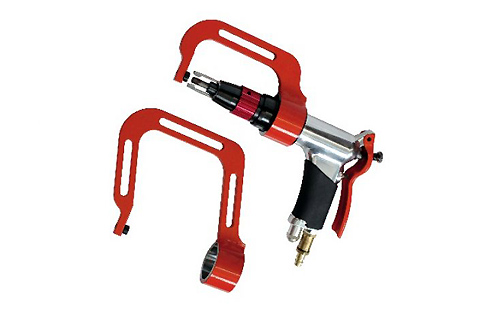 